RESULTADO – TOMADA DE PREÇON° 2023610TP50652HEAPAO Instituto de Gestão e Humanização – IGH, entidade de direito privado e sem fins lucrativos,classificado como Organização Social, vem tornar público o resultado da Tomada de Preços, coma finalidade de adquirir bens, insumos e serviços para o HEAPA - Hospital Estadual de Aparecidade Goiânia, com endereço à Av. Diamante, s/n - St. Conde dos Arcos, Aparecida de Goiânia/GO,CEP: 74.969-210.Bionexo do Brasil LtdaRelatório emitido em 17/10/2023 11:57CompradorIGH - HUAPA - HOSPITAL DE URGÊNCIA DE APARECIDA DE GOIÂNIA (11.858.570/0004-86)AV. DIAMANTE, ESQUINA C/ A RUA MUCURI, SN - JARDIM CONDE DOS ARCOS - APARECIDA DE GOIÂNIA, GO CEP:74969-210Relação de Itens (Confirmação)Pedido de Cotação : 316771158COTAÇÃO Nº 50652 - MATERIAL MÉDICO - HEAPA OUT/2023Frete PróprioObservações: *PAGAMENTO: Somente a prazo e por meio de depósito em conta PJ do fornecedor. *FRETE: Só serãoaceitas propostas com frete CIF e para entrega no endereço: AV. DIAMANTE, ESQUINA C/ A RUA MUCURI, JARDIMCONDE DOS ARCOS, AP DE GOIÂNIA/GO CEP: 74969210, dia e horário especificado. *CERTIDÕES: As CertidõesMunicipal, Estadual de Goiás, Federal, FGTS e Trabalhista devem estar regulares desde a data da emissão da propostaaté a data do pagamento. *REGULAMENTO: O processo de compras obedecerá ao Regulamento de Compras do IGH,prevalecendo este em relação a estes termos em caso de divergência.Tipo de Cotação: Cotação NormalFornecedor : Todos os FornecedoresData de Confirmação : TodasFaturamentoMínimoValidade daPropostaCondições dePagamentoFornecedorPrazo de EntregaFrete ObservaçõesMedlinn Hospitalares Ltda -MeGOIÂNIA - GOADEMILTON DANTAS -5dias após1R$ 100,000031/10/202330 ddlCIFnullconfirmação6239454005comercial@medlinn.com.brMais informaçõesProgramaçãode EntregaPreço PreçoUnitário FábricaValorTotalProdutoCódigoFabricanteEmbalagem Fornecedor Comentário JustificativaRent(%) QuantidadeUsuárioDaniellyEvelynPereira DaCruzCOXIMHOSPITALARROLO DEPOSICIONAMENTOC/ ZIPER 10 X 30CMCOXIMHOSPITALARROLO DEPOSICIONAMENTOC/ ZIPER 10 X 30CM - ACTE;1 - Nãorespondeu e-mail deMedlinnHospitalaresLtda - MeR$R$R$495,0000171351-ENVnull5 Unidade99,0000 0,0000homologação.17/10/202311:44COXIMHOSPITALARROLO DEPOSICIONAMENTOC/ ZIPER 40 X 10CM -NÚCLEO -POLIURETANOFLEXÍVELTAMANHO - 40 CMX 10 CM CAPAEXTERNA COMZIPER - NAPAMATERIAL:COXIMHOSPITALARROLO DEPOSICIONAMENTOC/ ZIPER 40 X 10CM NAPAMATERIAL:IMPERMEAVEL -ACTEDaniellyEvelynPereira DaCruz;1 - Nãorespondeu e-mail deMedlinnHospitalaresLtda - MeR$R$R$695,0000271352-ENVnull5 Unidade139,0000 0,0000homologação.17/10/202311:44IMPERMEÁVELCOXIMHOSPITALARROLO DEPOSICIONAMENTOC/ ZIPER 60 X 15CM - NÚCLEO -POLIURETANOFLEXÍVELTAMANHO -60 CMX 15 CM CAPAEXTERNA COMZIPER - NAPAMATERIAL:COXIMHOSPITALARROLO DEPOSICIONAMENTOC/ ZIPER 60 X 15CM CAPA NAPAMATERIALDaniellyEvelynPereira DaCruz;1 - Nãorespondeu e-mail deMedlinnHospitalaresLtda - MeR$R$R$895,0000372284-ENVnull5 Unidade179,0000 0,0000homologação.17/10/202311:44IMPERMEAVEL -ACTEIMPERMEÁVEL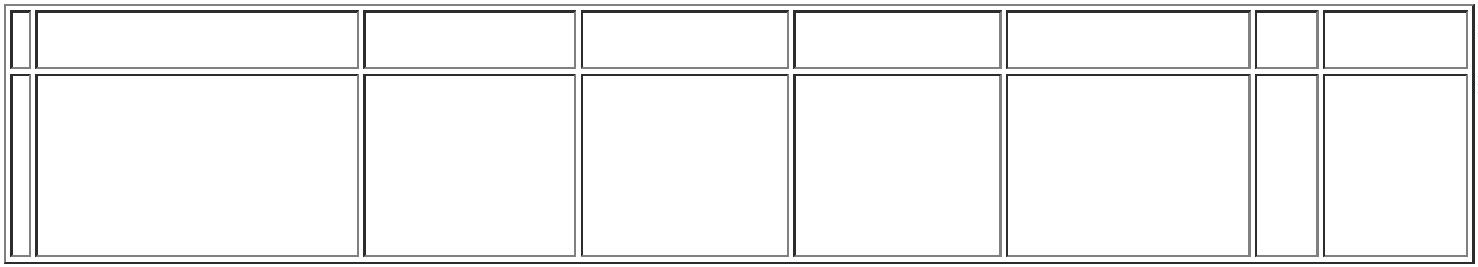 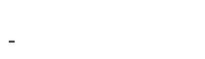 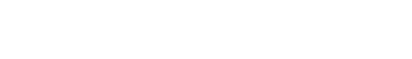 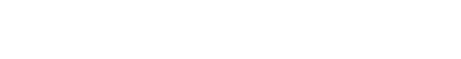 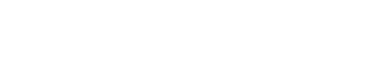 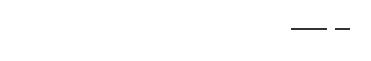 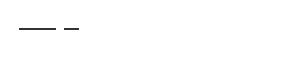 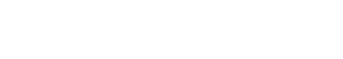 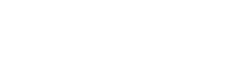 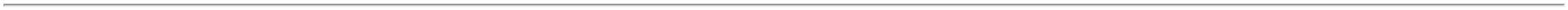 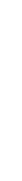 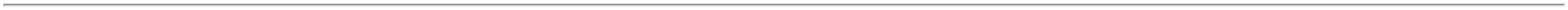 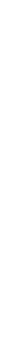 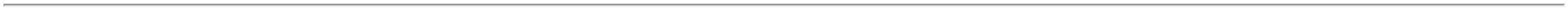 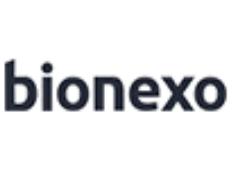 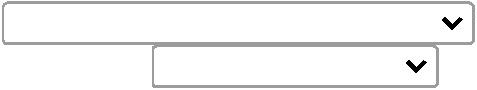 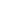 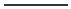 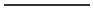 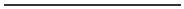 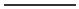 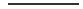 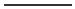 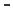 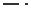 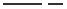 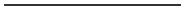 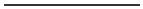 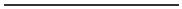 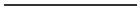 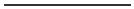 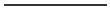 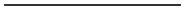 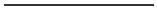 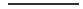 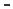 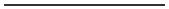 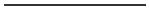 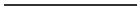 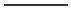 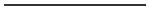 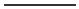 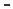 TotalParcial:R$115.05.02.085,0000Total de Itens da Cotação: 3Total de Itens Impressos: 3TotalGeral:R$2.085,0000Clique aqui para geração de relatório completo com quebra de página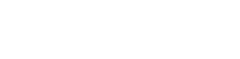 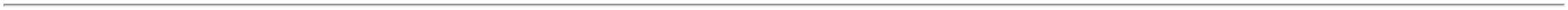 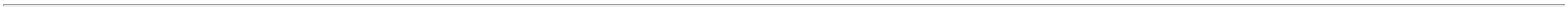 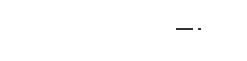 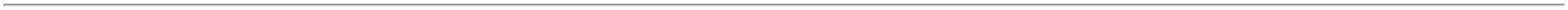 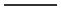 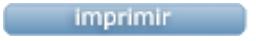 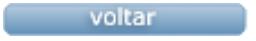 